Działając w oparciu o zapisy art. 253 ust. 1 oraz art. 260 ust. 2 ustawy z dnia 11 września 2019 r. – Prawo zamówień publicznych (Dz. U. z 2021 r. poz. 1129 ze zm.), zwanej dalej „ustawą Pzp”, zawiadamiam o wyniku przeprowadzonej oceny ofert i wyborze najkorzystniejszej oferty w postępowaniu o udzieleniu zamówienia publicznego na dostawę sprzętu komputerowego:  monitorów, stacji roboczych, notebooków,  (nr ref. ZP-11/2022) dla części nr 1,2 oraz 3.WYBÓR OFERTY DLA CZĘŚĆ NR 1Najkorzystniejsza oferta dla części 1:Brak oferty.Oferty pozostałych wykonawców dla części 1:Brak oferty.Oferty odrzucone dla części 1KenBIT Sp. z o.o.01-014 WarszawaUzasadnienie faktyczne: Cena najkorzystniejszej oferty, tj. 437 880,00 zł, w tym zamówienie podstawowe 425 000,00 zł, przewyższa kwotę, którą Zamawiający zamierza przeznaczyć na sfinansowanie zamówienia podstawowego.Uzasadnienie prawne: Zgodnie z art. 255 pkt 3 ustawy Pzp, Zamawiający unieważnia postępowanie, jeżeli cena najkorzystniejszej oferty lub oferta z najniższą ceną przewyższa kwotę, którą Zamawiający zamierzał przeznaczyć na sfinansowanie zamówienia w przedmiotowym postępowaniu.WYBÓR OFERTY DLA CZĘŚĆ NR 2Najkorzystniejsza oferta dla części 2:KenBIT Sp. z o.o.01-014 WarszawaLiczba uzyskanych punktów łącznie 60,00 pkt, odpowiednio:w kryterium cena: 				60,00 pkt.w kryterium okres gwarancji 			00,00 pkt.Uzasadnienie wyboru: Wybrana oferta nie podlega odrzuceniu zgodnie z art. 287 ust. 1 ustawy Pzp i zgodnie z art. 242 ust. 1 pkt. 2 ustawy Pzp przedstawia najkorzystniejszy bilans z punktu widzenia kryterium oceny ofert określonych w SWZ.Oferty pozostałych wykonawców dla części 2:Brak oferty.Oferty odrzucone dla części 2Brak oferty.Umowa w sprawie przedmiotowego zamówienia może być zawarta w terminach określonych przepisami art. 264 ust. 1 ustawy Pzp.WYBÓR OFERTY DLA CZĘŚĆ NR 3Najkorzystniejsza oferta dla części 3:Brak oferty.Oferty pozostałych wykonawców dla części 3:Brak oferty.Oferty odrzucone dla części 3KenBIT Sp. z o.o.01-014 WarszawaUzasadnienie faktyczne: Asortyment (notebook NB) oferowany przez Wykonawcę o wartości jednostkowej przekraczającej 10.000,00 zł brutto należy kwalifikować do kategorii środków trwałych zgodnie z zapisami ustawy z 29 września 1994 r. o rachunkowości (Dz.U.2021.217 t.j. z dnia 2021.02.01) oraz ustawy z dnia 15 lutego 1992 r. o podatku dochodowym od osób prawnych (Dz.U.2021.1800 t.j. z dnia 2021.10.04).Zamawiający jako jednostka sektora finansów publicznych podlega przepisom ustawy z dnia 29 sierpnia 2009 r. o finansach publicznych (Dz.U.2021.305 t.j. z dnia 2021.02.18) i aktów wykonawczych wydanych na jej podstawie.Zgodnie z rozporządzeniem Ministra Finansów z dnia 2 marca 2010 r. w sprawie szczegółowej klasyfikacji dochodów, wydatków, przychodów i rozchodów oraz środków pochodzących ze źródeł zagranicznych (Dz.U.2022.513 t.j. z dnia 2022.03.03), przedmiotowy zakup z uwagi na wartość jednostkową winien zostać klasyfikowany w z § 606 „Wydatki na zakupy inwestycyjne jednostek budżetowych”, czego Zamawiający nie przewidział w przedmiotowym postępowaniu. Reasumując należy stwierdzić, że Zamawiający nie posiada w swoim planie finansowym na 2022 r. środków finansowych na realizację wydatków, których jednostkowa wartość przekracza kwotę 10.000,00 zł brutto. Tym samym Zamawiający nie może dokonać wyboru Państwa oferty jako najkorzystniejszej i podpisać zobowiązania finansowego w postaci umowy z Wykonawcą nie posiadając na to wymaganych środków finansowych. Uzasadnienie prawne:Zgodnie z art. 255 pkt 6 ustawy Pzp, Zamawiający unieważnia postępowanie dla części nr 3, ponieważ postępowanie obarczone jest niemożliwą do usunięcia wadą uniemożlwiającą zawarcie niepodlegającej unieważnieniu umowy w sprawie zamówienia publicznego.Warszawa, dnia 10.06.2022 r.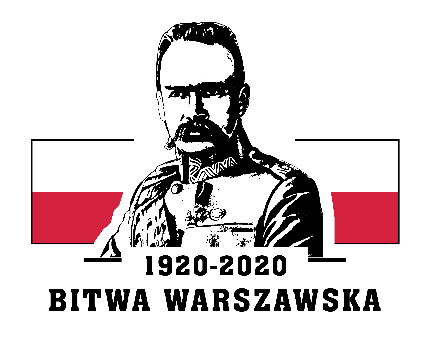 Komunikat publiczny Komunikat publiczny Dotyczy:Postępowania o udzielenie zamówienia publicznego na dostawę sprzętu komputerowego: monitorów, stacji roboczych,  (nr ref. ZP-11/2022) – część nr 1, 2 i 3.Postępowania o udzielenie zamówienia publicznego na dostawę sprzętu komputerowego: monitorów, stacji roboczych,  (nr ref. ZP-11/2022) – część nr 1, 2 i 3.